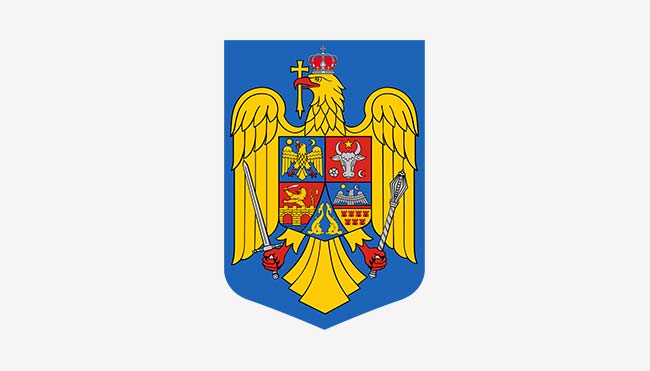 JUDETUL  	                                                  CONSILIUL LOCAL CERCHEZUHOTĂRÂREprivind rectificarea bugetului pe anul 2019          Consiliul Local Cerchezu, întrunit în ședință ordinară la data de  23.08.2019.Având în vedere:      - Proiectul de hotărâre ințiat de d-l Primar Chelaru Ștefan, nr.1562/12.08.2019.      - Expunerea de motive nr. 1583/14.08.2019, avizul secretarului, raportul comisiei de specialitate ;prevederile art.19 , alin. (2) Legii 273/2006 privind finanțele publice;prevederile Legii nr. 50/2019 privind bugetul de stat pe anul 2019;H.C.L. nr.12 din 12.04.2019, privind aprobarea bugetului pe anul 2019.În temeiul art.129, alin.(2), lit.b, alin. (4), lit. a, art.196, alin.(1), lit.1 din O.U.G. nr.57/2019 privind Codul administrativ;HOTĂREȘTE:Art.1. Se aprobă rectificarea bugetului pe anul 2019 conform anexei ce face parte integrantă din prezenta hotărâre, dupa următoarea structură:Secţiunea de funcţionareCapitolul 51.02 ”Autorităti executive” – 104 000 lei : Capitolul 65.02  „Învăţământ” – 200 000 lei;       Capitolul 67.02 „Cultură şi religii” – 100 000 lei;          Capitolul 84.02 „Drumuri şi poduri” – 50 000 leiArt.2. Prezenta hotărâre va fi adusă la îndeplinire prin grija Primarului comunei Cerchezu.Art.3. Secretarul comunei vă aduce la cunoștință persoanelor și instituțiilor interesate, prevederile prezentei hotărâri.Prezenta hotărâre a fost aprobată cu un numar de 9 voturi pentru,   0 împotrivă şi 0 abţinere dintr-un numar de 9 consilieri prezenţi la şedinţă, din totalul de 9 consilieri în funcţie. NR.23DATA:23.08.2019PRESEDINTE DE SEDINTA	                              SECRETAR GENERAL DE COMUNA